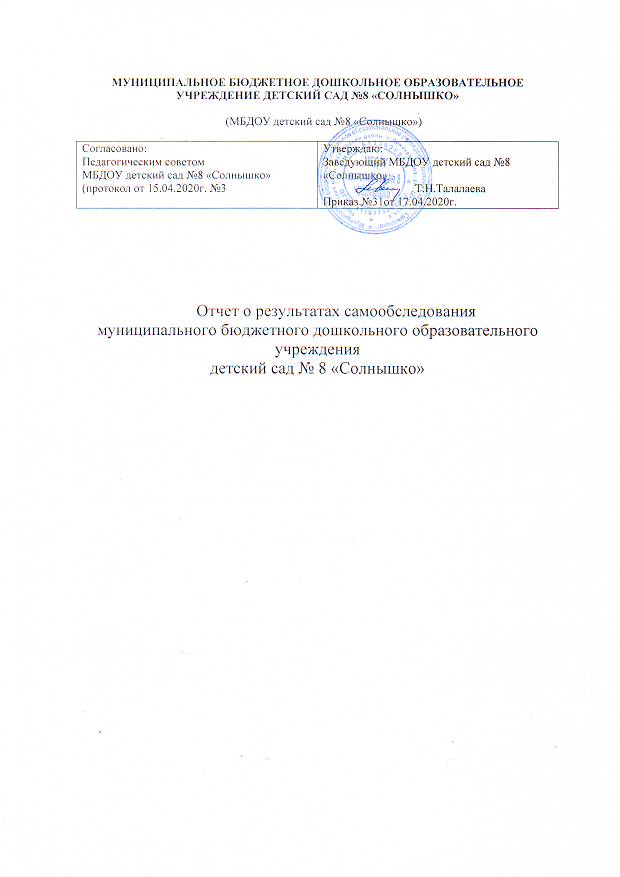                                  Самообследование деятельности за 2019 годСамообследование деятельности муниципального бюджетного дошкольного образовательного учреждения детский сад № 8 «Солнышко» (далее ДОУ) составлено в соответствии с Приказом Минобрнауки Российской Федерации от 14 июня 2013 г. № 462 «Порядок проведения самообследования образовательной организацией.Самообследование включает в себя аналитическую часть и результаты анализа деятельности ДОУ за 2019 год.I. Аналитическая часть      *образовательная деятельность, в том числе организация воспитательно-образовательного процесса; *система управления организации; *кадровое обеспечение; *учебно-методическое обеспечение; *библиотечно-информационное обеспечение; *материально-техническая база;внутренняя система оценки качества образованияПоказатель результатов деятельностиАНАЛИТИЧЕСКАЯ ЧАСТЬ:Общая характеристика образовательного учреждения.Учреждение предназначено для осуществления образовательной деятельности с детьми дошкольного возраста от 2 до 8 лет.Образование осуществляется на русском языке.Режим работы учреждения: 10-ти часовое пребывание детей с 7.30 до 17.30 часов, при пятидневной рабочей неделе. Выходные: суббота, воскресенье, праздничные дни. Состояние материально-технической базы МБДОУ частично  соответствует педагогическим требованиям, современному уровню образования и санитарным нормам. Водоснабжение, канализация, отопление –централизованное.Территория детского сада ограждена забором, озеленена насаждениями. На территории учреждения имеются различные виды деревьев, плодово–ягодные насаждения и кустарники, клумбы ежегодно оформляются различными видами цветов. Для организации учебно-воспитательного процесса используютсяследующие помещения: *групповые комнаты — 2, * кабинет -    педагог пользуются методическим материалом.  Площади помещений соответствуют санитарно-гигиеническим нормам.Вблизи детского сада расположены: СОШ, фельдшерский пункт, здание почты, продовольственный магазин.МБДОУ детский сад № 8 «Солнышко» осуществляет свою деятельность в соответствии с Законом Российской Федерации «Об образовании», а так же следующими нормативно-правовыми и локальными документами:*Федеральным законом «Об основных гарантиях прав ребёнка Российской Федерации».*Конвенцией ООН о правах ребёнка.*Федеральными государственными образовательными стандартами*Санитарно-эпидемиологическими правилами и нормативами СанПиН*Уставом Муниципального бюджетного дошкольного образовательного учреждения детский  сад № 8 «Солнышко»Уже стали традиционными в детском саду такие формы работы как:- родительские собрания (общие и групповые);-совместные досуговые мероприятия детей и родителей (праздники, развлечения);-дни открытых дверей (для родителей);- спортивные праздники; Проектная допустимая численность воспитанников: 20человек; Численный состав контингента воспитанников в 2019учебном году – 14 детей.В учреждении функционирует 1 разновозрастная группа  Таким образом дошкольное учреждение укомплектовано детьми на 70%.  Вывод: Муниципальное бюджетное дошкольное образовательное учреждение детский сад № 8 «Солнышко» функционирует в соответствии с нормативными документами в сфере образования Российской Федерации. Контингент воспитанников социально благополучный. Преобладают дети из полных семей.1 Оценка образовательной деятельности.Образовательная деятельность в ДОУ организована в соответствии с Федеральным законом от 29.12.2012 № 273 –ФЗ «Об образовании в Российской Федерации», в соответствии с ФГОС дошкольного образования, СанПиНа 2.4.1.3049-13 «Санитарно-эпидемиологические требования к устройству, содержанию и организации режима работы дошкольных образовательных организаций», Основной образовательной программойдошкольного образования МБДОУ детский сад № 8 «Солнышко», и направлена на формирование общей культуры воспитанников, развитие физических, интеллектуальных, нравственных, эстетических и личностных качеств с учётом возрастных и индивидуальных особенностей, формирование предпосылок учебной деятельности, сохранение и укрепление здоровья детей дошкольного возраста.Образовательный процесс в ДОУ строится с учетом контингента воспитанников, их индивидуальных и возрастных особенностей в соответствии с требованиями ОП ДО.При организации образовательного процесса учитываются принципы интеграции образовательных областей (физическое развитие, познавательное развитие, речевое развитие, социально-коммуникативное развитие, художественно-эстетическое развитие) в соответствии с возрастными возможностями и особенностями детей.Образовательный процесс строится на основе законодательно-нормативных документов, оценки состояния здоровья детей, системы психолого-педагогических принципов отражающих представление о самоценности дошкольного детства.Основной формой образования и воспитания является игра и виды детской деятельности (игровая, коммуникативная, трудовая, познавательно-исследовательская, продуктивная, музыкально- художественная, чтение художественной литературы).основу организации образовательного процесса определен комплексно– тематический принцип планирования.Вывод: Образовательный процесс в ДОУ организован в соответствии с основными направлениями социально-экономического развития Российской Федерации, государственной политикой в сфере образования, ФГОС ДО, основной образовательной программой дошкольного образования МБДОУ детский сад №8 «Солнышко».1.1 Организация образовательного процессаДОУ реализует ООП ДО.Методическое обеспечение ООП ДООсновная общеобразовательная программа дошкольного образования МБДОУ детский сад № 8 «Солнышко» в соответствии с ФГОС ДО, разработана творческой группой педагогов МБДОУ в соответствии с ФГОС.  Образовательный процесс осуществляется в соответствии с ООП ДО, годовым планированием и учебным планом непосредственно образовательной деятельности с учетом возраста детей.ДОУ созданы условия для разностороннего развития детей с 2 г. до 8 лет. Детский сад оснащен оборудованием для разнообразных видов детской деятельности в помещениина прогулочных участках с учетом финансовых возможностей ДОУ.Содержание образовательного процесса представлено по пяти образовательным областям: социально-коммуникативное, познавательное, речевое, художественно – эстетическое и физическое развитие.Основные блоки организации образовательного процесса:совместная деятельность педагога и воспитанников в рамках непосредственно образовательной деятельности (далее НОД);при проведении режимных моментов;при взаимодействии с родителями (законными представителями)свободная деятельность детейсередине НОД педагоги проводят физкультминутку. Между НОД предусмотрены перерывы продолжительностью 10 минут.Образовательный процесс строится на адекватных возрасту формах работы с детьми, при этом основной формой и ведущим видом деятельности является игра.Образовательная деятельность с детьми строится с учётом индивидуальных особенностей детей и их способностей. При организации образовательного процесса учитываются национально-культурные, климатические условия.работе с детьми воспитатели используют образовательные технологии деятельного типа: развивающее обучение, проблемное обучение, проектную деятельность.Вывод: Образовательный процесс в ДОУ организован в соответствии стребованиями, предъявляемыми законодательством к дошкольному образованию и направлен на сохранение и укрепление здоровья воспитанников, предоставление равных возможностей для их полноценного развития и подготовки к дальнейшей учебной деятельности и жизни в современных условиях.Количество и продолжительность непосредственно образовательной деятельности устанавливаются в соответствии с санитарно-гигиеническими нормами и требованиями. Качество образовательной работы ДОУПовышение качества образования неразрывно связано с повышением уровня профессионального мастерства педагогов.Педагогические работники повышают профессиональный уровень в соответствии с Законом РФ «Об образовании в Российской Федерации» 1 раз в 3 года.Аттестация в 2019 году: аттестованы 1 педагог на  соответствие занимаемой должности.     Методическая работа в ДОУ направлена на повышении компетентности педагога в вопросах совершенствования образовательного процесса и создание такой образовательной среды, в которой полностью будет реализован творческий потенциал каждого педагога, всего педагогического коллектива и, в конечном счете, на обеспечение качества образовательного процесса ДОУ.При планировании и проведении методической работы в ДОУ отдается предпочтение активным формам обучения, таким как: семинары-практикумы, круглые столы, просмотры открытых мероприятий, взаимопосещения, консультации.Коллектив МБДОУ детский сад № 8 «Солнышко» в течение года принимал активное участие в мероприятиях и конкурсах муниципального уровней.течение 2019 года в МБДОУ детский сад № 8 «Солнышко» были проведены следующие мероприятия:«Рождественские забавы. Колядки» - (январь)«Бравые ребята - дошколята!» - (февраль)."Здравствуй, Масленица!" - (февраль).Праздник «Моя мамочка- лучшая на свете»– (март) День космонавтики "Космонавтом стать хочу" - (апрель) «Победу помнят все»Выпускной «Прощай, любимый детский сад» - (май).«День знаний» - (сентябрь)Концерт «Как Принцесса профессию выбирала»(праздничный концерт к Дню дошкольного работника - (сентябрь)«Осень, осень в гости просим» - (октябрь)Праздник «Мамочка, любимая!»Праздники «Сказка в новогоднем лесу!», «Волшебный будильник» – (декабрь)Кроме того, были организованы:выставки поделок, рисунков – «Снежная сказка» (конкурс построек на прогулочных участках), «Волшебные мелки» (конкурс рисунков на асфальте), Смотр - конкурс «Детский сад в цвету», «Дары осени» (поделки из овощей, природного материала, осенние букеты), «Мамочку свою люблю, ей подарок подарю» (совместные рукотворные работыталантливых мам и детей к «Дню матери»), «Елочка, елочка, зеленая иголочка» (выставка игрушек для новогодней елки, детского сотворчества родителей и детей), оформление групп к Новогодним праздникам.Результаты образовательной деятельности за 2019 годУровень развития детей анализируется по итогам педагогической диагностики.Формы проведения диагностики:диагностические занятиядиагностические срезынаблюдения, итоговые занятия.Система диагностики детского развития представлена в основной образовательной программе ДОУ. Результаты качества освоения детьми ООП ДОУ (педагогическая диагностика О. Сафоновой) на конец 2018-2019 учебного года следующие:игровая деятельность – 97%конструирование – 100%физическое развитие – 96%речевое развитие – 94%музыкальное развитие – 95%изобразительная деятельность – 95%Данные результаты достигнуты благодаря планомерной и систематической воспитательно-образовательной работе педагогического коллектива, грамотной организации индивидуальной и совместной образовательной деятельности.Наряду с тем, педагогами учреждения также было проведено диагностическое обследование с целью выявления уровня готовности выпускников МБДОУ к обучению в школе.«Готовность детей к школе»Результат диагностики готовности воспитанников к обучению в школе показали, что все воспитанники имеют высокий и средний уровень готовности. Детей с низким уровнем готовности нет.течение года в группах систематически проводилась работа по взаимодействию с родителями. Составлены перспективный и календарный планы, в них указаны все совместные мероприятия, консультации, родительские собрания. Родители приглашались на праздники, проходившие в ДОУ.Продолжали вести работу на сайте детского сада, где также размещали информацию для родителей. Знакомили их с мероприятиями, проводимыми в детском саду, давали рекомендации по игровой деятельности, закаливанию, профилактике заболеваний.По результатам анкетирования родителей: 99% родителей удовлетворены работой ДОУ.Физическое развитие.Сохранение и укрепление здоровья воспитанников по-прежнему является основнойактуальной задачей, поставленной перед учреждением. В учреждении создана целостная система образования, оздоровления способствующая гармоничному физическому развитию детей. Организована просветительская работа с родителями воспитанников.течение года проводилась работа по улучшению здоровья и совершенствованию физических качеств детей с учетом индивидуальных особенностейвоспитанников.Оздоровительная работа осуществлялась по следующим направлениям:Соблюдение режима дняУчет гигиенических требованийУтренняя гимнастикаВоздушно-оздоровительная гимнастика после снаСоблюдался двигательный режим в группах и на прогулкеПедагоги систематически организуют работу по рациональной организации двигательной деятельности детей:Физкультурные занятия:Праздники и развлечения;Ритмическая гимнастика;Ежедневный режим прогулок ;Обеспечение двигательной активности детей атрибутами и пособиями;Создание необходимой развивающей среды;Строгое соблюдение двигательного режима и режима дня;Проведение утренней гимнастики, оздоровительный бег, физкультминутки, игры с движениями в свободной деятельности;Музыкальные занятия;Ходьба босиком по «дорожкам здоровья» (закаливание, элементы рефлексотерапии, профилактика плоскостопия);Гимнастика на свежем воздухе в теплый период года.Можно отметить, что улучшились как качественные, так и количественные показатели физического развития детей. В МБДОУ созданы все условия для физического воспитанияорганизованной и в свободной деятельности.  Вывод: У детей сохраняется и укрепляется физическое и психическое здоровье. Детям прививаются культурно-гигиенические навыки. Сформированы начальные представления о здоровом образе жизни.Образовательный процесс в ДОУ осуществляется в соответствии с ОП ДОУ, годовым планированием и учебным планом непосредственно образовательной деятельности.Медицинское обслуживание          Медицинское обслуживание в ДОУ осуществляет  ЦРБ Тарасовского района. Заключен договор с ЦРБ, на обслуживание воспитанников дошкольного учреждения ФАПом, находящимся в  п Донская Нива. Такое взаимодействие помогает выявить и предупредить различные заболевания, оказать своевременную помощь детям, сделать необходимые прививки и процедуры.результате проводимой работы заболеваемость в ДОУ не высока: 11.1 дней на 1 ребенкаИндивидуальные особенности контингента детей 2019 г.Вывод: Медицинское обслуживание в ДОУ организовано в соответствии с Договором об оказании медицинских услуг.  И направлено на выполнение СанПиНа 2.4.1.3049-13 «Санитарно-эпидемиологические требования к устройству, содержанию и организации режима работы дошкольных образовательных организаций» и направлено на укрепление здоровья воспитанников и профилактику различных заболеваний. Организация питанияОрганизация питания в ДОУ соответствует санитарно-эпидемиологическим правилам и нормативам. В ДОУ организовано 3-х разовое питание: завтрак, 2-ой завтрак, обед полдник. ДОУ работает по примерному десятидневному меню, утверждённому заведующим ДОУ.Питание организовано в соответствии с примерным десятидневным меню, составленным с учетом рекомендуемых среднесуточных норм для двух возрастных категорий: для детей с 2 до 3-х лет и для детей от 3 до 7 лет.На основании ежедневного меню составляется меню-требование установленного образца с указанием выхода блюд для детей разного возраста.Выдача готовой пищи осуществляется только после проведения приемочного контроля бракеражной комиссией.Пищеблок оснащен необходимым  техническим оборудованием: холодильники, морозильная камера,  , электромясорубка, водонагреватель.В группах соблюдается питьевой режим.Вывод:Питание детей в ДОУ организовано в соответствии с десятидневным меню, согласованным с заведующим ДОУ, направлено на сохранение и укрепление здоровья воспитанников и на выполнение СанПиНа 2.4.1.3049-131.2.Оценка системы управления ДОУ.Управление осуществляется в соответствии с законом Российской Федерации «Об образовании» и Уставом на принципах демократичности, открытости, единства единоначалия и коллегиальности, объективности и полноте используемой информации, приоритета общечеловеческих ценностей, охраны жизни и здоровья человека, свободного развития личности.Учреждении разработан пакет документов, регламентирующих его деятельность: Устав, локальные акты, договоры с родителями, педагогическими работниками, обслуживающим персоналом, должностные инструкции. Имеющаяся структура системы управления соответствует Уставу и функциональным задачам Учреждения.Формами самоуправления являются: Общее собрание работников, Педагогический совет, Управляющий совет. Порядок выборов в органы самоуправления и их компетенции определяются Уставом.Структура, порядок формирования, срок полномочий и компетенция органов управления Учреждения, принятия ими решений устанавливаются на заседании Совета педагогов в соответствии с законодательством Российской Федерации.Деятельность коллегиальных органов управления осуществляется в соответствии с локальными актами Учреждения.Представительным органом работников является действующая в Учреждении первичная профсоюзная организация (ППО).Педагогический совет рассматривает педагогические и методические вопросы, вопросы организации учебно-воспитательного процесса, изучение и распространение передового педагогического опытаОбщее собрание работников детского сада имеет право обсуждать коллективный договор, обсуждать и принимать правила внутреннего трудового распорядка, Устав Учреждения для внесения их на утверждение.Учреждении используются различные формы контроля (оперативный, тематический, смотры-конкурсы) результаты которого обсуждаются на рабочих совещаниях и педагогических советах с целью дальнейшего совершенствования работы.Система управления обеспечивает оптимальное сочетание традиционных и современных тенденций: программирование деятельности Учреждения в режиме развития, обеспечения инновационного процесса, комплексное сопровождение развития участников образовательной деятельности, что позволяет эффективно организовать образовательное пространство детского сада.Действующая система управления позволяет оптимизировать управление, включить в пространство управленческой деятельности значительное число педагогов, работников и родителей (законных представителей).Вывод: Структура и механизм управления Учреждением определяют стабильноефункционирование. Демократизация системы управления способствует развитию инициативы участников образовательного процесса (педагогов, родителей (законных представителей), детей и сотрудников.1.3Кадровое обеспечениеОбщее количество сотрудников ДОУ – 9 человек, из них:руководящий состав:– 1 человек (заведующий);воспитатель – 1 человека.Педагог-психолог 1человек (совместитель)музыкальный руководитель (вакансия)ДОУ  не полностью укомплектовано педагогическими кадрами.Анализ педагогического состава ДОУ:по образованию: высшее-1 чел.; среднее специальное – 2 чел.по квалификации:Высшая категория – 0 чел.первая категория – 0 чел.;соответствие занимаемой должности – 1 чел.;без категории – 2 чел.;по стажу работы: от от 10 до 20 лет –2 чел.; Анализ педагогического состава показал: 75 % педагогов имеют стаж работы свыше 10 лет, что указывает на профессионализм педагогических кадров ДОУ. Они целенаправленно и в системе организуют образовательный процесс, проявляют творчество и педагогическое мастерство в проведении НОД, совместной деятельности. Педагоги самостоятельно планируют и отбирают методический материал, способны анализировать методическую литературу с точки зрения ее целесообразности для конкретной группы, владеют способами организации педагогического процесса на основе индивидуализации и интеграции.Вывод:Анализ педагогического состава ДОУ позволяет сделать выводы о том, что педагогический коллектив имеет достаточный уровень педагогической культуры, стабильный, работоспособный. Достаточный профессиональный уровень педагогов позволяет решать задачи воспитания и развития каждого ребенка.1.4.Оценка учебно-методического, информационного обеспечения и материально-технической базы учреждения.В связи с не достаточным   финансированием ДОУ получило не в полном объёме возможность организации развивающей предметно-пространственной среды согласно ФГОС, оснащение в достаточном количестве методическими пособиями, литературой, медиа и компьютерной техникой.По результатам проведенного мониторинга «Анализ развивающей предметно-пространственной среды» можно сделать следующие выводы: в 2019 году материально-техническое оснащение образовательного процесса соответствует требованиям ФГОС на 70 %. Информационное обеспечениеФункционирование информационной образовательной среды в ДОУ обеспечивается техническими средствами:ДОУ имеется:• 1 компьютера• 1 принтера;Имеющееся в ДОУ информационное обеспечение образовательного процесса позволяет в электронной форме:управлять образовательным процессом: оформлять документы (приказы, отчёты и т.д.), при этом используются офисные программы (MicrosoftWord, Excel, PowerPoint),осуществлять электронный документооборот, сопровождать переписки с внешними организациями, физическими лицами, хранить в базе данных различную информацию;электронный документооборот, переписки с внешними организациями, физическими лицами; использовать интерактивные дидактические материалы, образовательные ресурсы:взаимодействие между участниками образовательного процесса, с целью обеспечения официального представления информации об Учреждении, оперативного ознакомления участников образовательного процесса, и других заинтересованных лиц, создан официальный сайт МБДОУ и размещен в сети Интернет.Документооборот и деловая переписка осуществляется посредством электронной почты, что позволяет организовать устойчивый процесс обмена информацией между Учреждением и общественностью.Дошкольное учреждение использует ИКТ в образовательном процессе: в совершенствовании методической и аналитической функции; для оформления стендов; для оформления дидактического материала;для повышения самообразования педагогов;для демонстрации наглядных материалов в целях более яркого восприятия информации и для практических заданий детямдля создания различных наглядных материалов, в том числе авторских в образовательной деятельности (видеозаписи DVD, мультимедийные презентации, авторские пособия по различным темам комплексно-тематического планирования);работе с родителями, презентации своей работы. Информационная система позволяет решать следующие задачи:-  Использование  информационных  технологий  для  непрерывного  профессиональногообразования педагогов;Создание условий для взаимодействия семьи и ДОУ через единое информационное пространство;Повышение качества образования через активное внедрение информационных технологий.Вывод:Информационное обеспечение в ДОУ соответствует требованиям реализуемой образовательной программы.1.5.Материально-техническая базаВажным фактором, благоприятно влияющим на качество образования, распространение современных технологий и методов воспитания, является состояние материально-технической базы.Создание материально-технических условий ДОУ проходит с учётом действующих СанПиН. Работа по материально-техническому обеспечению планируется в годовом плане.ДОУ функционирует 1разновозрастная группа со стационарными спальнями, игровыми и обеденными зонами, туалетнымиИ приемными помещениями;кабинет заведующего;прачечная;пищеблок.Все помещения, в соответствии с их назначением, оснащены специальным техническим, учебным и игровым оборудованием, разнообразными наглядными пособиями с учетом финансовых возможностей ДОУ.Площадь на одного воспитанника соответствует требованиям СанПиНа2.4.1.3049-13. Здание, территория ДОУ соответствует санитарно-эпидемиологическим правилам и нормативам, требованиям пожарной безопасности, нормам охраны труда. Проведена аттестация рабочих мест.В течение года были проведены следующие работы:проводится сезонное озеленение прогулочных участков;пополняется и обновляется развивающая среда в разновозрастной группепутем приобретения и изготовления методических атрибутов и материалов, как для игровой, так и образовательной деятельности;Вывод:Материально-техническая база ДОУ находится в удовлетворительном состоянии. Для повышения качества предоставляемых услуг необходимо провести выявленные ремонтные работы, пополнить группы и помещения ДОУ необходимым оборудованием.Финансирование и хозяйственная деятельность ДОУБюджетное финансирование ДОУИсточником финансирования являются: бюджетные средства согласно субсидии на выполнение муниципального задания.За 2019 год в дошкольном учреждении были проведены следующие работы:•Косметический  ремонтЗамена оконных  (стеклополотно)покраска игрового оборудования на прогулочных участкахУстановка теневого навесаЗа 2019 год были приобретены следующие товары:Хозяйственные товарыМоющие средстваОгнетушителиВывод:Хозяйственная деятельность ведется в соответствии с планом мероприятий на текущий год.1.6.РЕЗУЛЬТАТ АНАЛИЗА ДЕЯТЕЛЬНОСТИ ДОУРезультаты самообследования деятельности ДОУ позволяют сделать вывод о том, что в ДОУ созданы все условия для реализации ООП ДО детского сада.Для дальнейшего совершенствования педагогического процесса основной целью считать следующее:Цель: Проектирование образовательного пространства ДОУ,повышение уровняпрофессиональной компетентности педагогов, их мотивации на самосовершенствование в условиях работы по ФГОС ДО.Задачи:Для успешной деятельности в условиях модернизации образования МБДОУдолжно реализовать следующие направления развития:совершенствовать материально-техническую базу учреждения;продолжать повышать уровень профессиональных знаний и умений педагогов соответствии с ФГОС ДО;продолжать работу по обеспечению психологического здоровья детей в условиях образовательного процесса, созданию условий для полноценного личностного и интеллектуального развития ребенка, способствующая саморазвитию и самореализации ребенка с учётом ФГОС;формировать систему эффективного взаимодействия с семьями воспитанников;глубже внедрять в работу новые информационные технологии (ИКТ);продолжать работу по сохранению и укреплению здоровья участников воспитательно-образовательного процесса через комплексный подход, посредством интеграции образовательных областей.II. ПОКАЗАТЕЛИ ДЕЯТЕЛЬНОСТИ МБДОУ детский сад №8 «Солнышко»подлежащие самообследованиюПолное наименование ДОУМуниципальное бюджетное  дошкольное образовательное учреждение детский сад № 8 «Солнышко» Сокращенное наименованиеМБДОУ   детский сад № 8 «Солнышко»Статус детского сада:Тип - дошкольное образовательное учреждениеОрганизационно-правовая формаМуниципальное бюджетное дошкольное образовательное учреждениеПравоустанавливающие документыУстав МБДОУ   детский сад № 8 «Солнышко»Лицензия (номер, дата выдачи, кем выдано), плановая наполняемость (в соответствии с лицензией) №5830 от21сентября2015года, Региональная служба по надзору и контролю в сфере образования Ростовской области.Местонахождение, телефон, факс, электронная почта ДОУ. Сайт.Фамилия, имя, отчество руководителя346055, Россия, Ростовская область, Тарасовский район, п. Донская Нива, ул. Школьная 4. тел. 8(86386) 35-9-50  эл. почта:  mbdou82012@yandex.ruhttp://www.садик8.рф Талалаева Тамара НиколаевнаУчредитель  Муниципальное учреждение Отдел образования Администрации Тарасовского района   Год создания1962годРежим работы5-дневная рабочая неделя, 10-часовой рабочий день с 7.30ч. до 17.30ч.группамальчикидевочкиВсего возраст возраст (2-3 года)44  возраст (3-4 года)123  возраст (4-5 лет)11 возраст (5-6 лет)124возраст  (6-8 лет)213Итого: 9 5 14ГодВысокий уровеньСредний уровеньНизкий уровень2019 год1ребёнок2 детей0Группы здоровьяГруппы здоровья2019г.1группа13 (93 %)2группа нет  3групп1(7%)Дети - инвалидыДети - инвалидынетВсегоВсего14N п/пПоказателиЕдиница измерения1.Образовательная деятельность1.1Общая численность воспитанников, осваивающих14человекобразовательную программу дошкольного образования, втом числе:1.1.1В режиме полного дня (10 часов)14человек1.1.2В режиме кратковременного пребывания (3 - 5 часов)нет1.1.3В семейной дошкольной группенет1.1.4В форме семейного образования с психолого-нетпедагогическим сопровождением на базе дошкольнойобразовательной организации1.2Общая численность воспитанников в возрасте до 3 лет2 человека1.3Общая численность воспитанников в возрасте от 3 до 8 лет12 человек1.4Численность/удельный вес численности воспитанников в        14 - человек/100%общей численности воспитанников, получающих услугиприсмотра и ухода:1.4.1В режиме полного дня (10 часов)14 человек/ 100%1.4.2В режиме продленного дня (12 - 14 часов)нет1.4.3В режиме круглосуточного пребываниянет1.5Численность/удельный вес численности воспитанников снетограниченными возможностями здоровья в общейчисленности воспитанников, получающих услуги:1.5.1По коррекции недостатков в физическом и (или)-психическом развитии1.5.2По освоению образовательной программы дошкольного-образования1.5.3По присмотру и уходу-1.6Средний показатель пропущенных дней при посещении2 днейдошкольной образовательной организации по болезни наодного воспитанника1.7Общая численность педагогических работников, в том2 человекачисле:1.7.1Численность/удельный вес численности педагогических1 человек/75%работников, имеющих высшее образование1.7.2Численность/удельный вес численности педагогических1 человек/75%работников, имеющих высшее образование педагогическойнаправленности (профиля)1.7.3Численность/удельный вес численности педагогических1человека/75%работников, имеющих среднее профессиональноеобразование1.7.4.Численность/удельный вес численности педагогических1 человека/75%работников, имеющих среднее профессиональноеобразование педагогической направленности (профиля)1.8Численность/удельный вес численности педагогическихнетработников, которым по результатам аттестации присвоенаквалификационная категория, в общей численностипедагогических работников, в том числе:1.8.1ВысшаянетПервая нет1.8.21.9Численность/удельный вес численности педагогических2 человека/80%работников в общей численности педагогическихработников, педагогический стаж работы которыхсоставляет:1.9.1До 5 лет1.9.2Свыше 30 лет1.10Численность/удельный вес численности педагогическихработников в общей численности педагогическихработников в возрасте до 30 лет1.11Численность/удельный вес численности педагогическихработников в общей численности педагогическихработников в возрасте от 55 лет1.12Численность/удельный вес численности педагогических и3 человек/100 %административно-хозяйственных работников, прошедших запоследние 5 лет повышениеквалификации/профессиональную переподготовку попрофилю педагогической деятельности или инойосуществляемой в образовательной организациидеятельности, в общей численности педагогических иадминистративно-хозяйственных работников1.13Численность/удельный вес численности педагогических и3 человека/100 %административно-хозяйственных работников, прошедшихповышение квалификации по применению вобразовательном процессе федеральных государственныхобразовательных стандартов в общей численностипедагогических иадминистративно-хозяйственных работников1.14Соотношение "педагогический работник/воспитанник" в2 человека/14дошкольной образовательной организациичеловек1.15Наличие в образовательной организации следующихпедагогических работников:1.15.1Музыкального руководителянет1.15.2Инструктора по физической культуреНет1.15.3Учителя-логопедаНет1.15.4ЛогопедаНет1.15.5Учителя-дефектологаНет1.15.6Педагога-психологаДа2.Инфраструктура2.1Общая площадь помещений, в которых осуществляется6,2 кв. мобразовательная деятельность, в расчете на одноговоспитанника2.2Площадь помещений для организации дополнительныхНетвидов деятельности воспитанников2.3Наличие физкультурного заланет2.4Наличие музыкального заланет2.5Наличие прогулочных площадок, обеспечивающихДафизическую активность и разнообразную игровуюдеятельность воспитанников на прогулке